Technovation 初學班–選擇你的問題列出 來自第1周問題工作紙及第2周腦力激盪活動的首二至三個問題。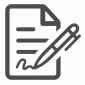 試想想: 我最喜歡哪個問題，為甚麼呢？ 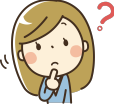 寫下你的名字到你最想解決的問題下面並解釋你想解決的原因。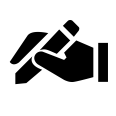 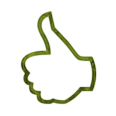 與你的團隊共議一個你們想一起解決的問題。列出你團隊最想解決的問題，填寫你的名稱以及為什麼你想解決這些問題。問題 1		問題 2		問題 3